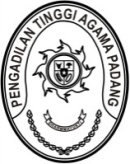 PENGADILAN TINGGI AGAMA PADANGKEPUTUSAN KETUA PENGADILAN TINGGI AGAMA PADANGNOMOR : W3-A/2228/HK.05/8/2021TENTANGDAFTAR URUT SENIORITAS HAKIM PENGADILAN TINGGI AGAMA PADANG TAHUN 2021KETUA PENGADILAN TINGGI AGAMA PADANG,Menimbang	:	a.	bahwa Dr. Drs. H. Idris Ismail, S.H., M.H.I., Hakim Pengadilan Tinggi Agama Padang telah meninggal dunia pada tanggal 2 Agustus 2021;		b.	bahwa hal sebagaimana dimaksud pada huruf a mengakibatkan terjadi perubahan formasi Hakim pada Pengadilan Tinggi Agama Padang;		c.	bahwa berdasarkan pertimbangan tersebut diatas, perlu menetapkan kembali Daftar Urut Senioritas Hakim dengan Keputusan Ketua Pengadilan Tinggi Agama Padang;Mengingat	:	1. 	Undang-Undang Nomor 3 Tahun 2009 tentang Perubahan Kedua Atas Undang-Undang Nomor 14 Tahun 1985 tentang Mahkamah Agung;		2.	Undang-Undang Nomor 48 Tahun 2009 tentang Kekuasaan Kehakiman;		3.	Undang-Undang Nomor 50 Tahun 2009 tentang Perubahan Kedua Atas Undang-Undang Nomor 7 Tahun 1989 tentang Peradilan Agama;  		Dengan mencabut keputusan Ketua Pengadilan Tinggi Agama Padang Nomor W3-A/2142/PS.01/VII/2021 tanggal 29 Juli 2021 tentang Daftar Urut Senioritas Hakim Tahun 2021.MEMUTUSKAN:Menetapkan	:	KEPUTUSAN KETUA PENGADILAN TINGGI AGAMA PADANG TENTANG DAFTAR URUT SENIORITAS HAKIM PADA PENGADILAN TINGGI AGAMA PADANG TAHUN 2021.KESATU	:	Menyatakan Urutan Senioritas Hakim Pengadilan Tinggi Agama Padang dengan kode A, B, C.1 s.d. C.8 sebagaimana tersebut dalam lampiran Surat Keputusan ini; KEDUA	:	Keputusan ini berlaku terhitung sejak tanggal ditetapkan dengan ketentuan apabila terdapat kekeliruan akan diperbaiki sebagaimana mestinya.Ditetapkan di Padangpada tanggal 13 Agustus 2021KETUA PENGADILAN TINGGI AGAMA PADANG,Drs. H. ZEIN AHSAN, M.H.NIP. 195508261982031004Tembusan:Ketua Kamar Peradilan Agama Mahkamah Agung RI;Direktur Jenderal Badan Peradilan Agama Mahkamah Agung RI;Yang bersangkutan.LAMPIRAN KEPUTUSAN KETUAPENGADILAN TINGGI AGAMA PADANGNOMOR	: W3-A/2228/HK.05/8/2021TANGGAL	: 13 AGUSTUS 2021DAFTAR URUT SENIORITAS HAKIM PENGADILAN TINGGI AGAMA PADANGTAHUN 2021KETUA PENGADILAN TINGGI AGAMAPADANG,Drs. H. ZEIN AHSAN, M.H.NIP. 195508261982031004NONAMAKODE SENIORITASKETDrs. H. Zein Ahsan, M.H.ADr. Abd. Hakim, M.H.I.BDrs. H. Khairuddin, S.H., M.H.C.1Drs. Nuzirwan, M.H.I.C.2Drs. Ridwan Alimunir, S.H., M.H.C.3Drs. H. Syafri Amrul, M.H.I.C.4Drs. H. Sulem Ahmad, S.H., M.A.C.5Drs. Bahrul Amzah, M.H.C.6Drs. H. Amridal, S.H., M.A.C.7Dra. Hj. Rosliani, S.H., M.A.C.8